DISCIPLINA: CAL5130 – ESTÁGIO SUPERVISIONADODECLARAÇÃO DO PROFESSOR ORIENTADOR e DO SUPERVISOR LOCALDeclaro, para os devidos fins, que o Trabalho de Conclusão de Estágio intitulado __________________          _____________________________________________                ____________________                  ____                                                           _______________________________                                                                                   ,elaborado pelo aluno(a) _________________________________________                        , matriculado na disciplina CAL5130 do curso de Graduação em Ciência e Tecnologia de Alimentos da UFSC, no semestre letivo ___________, e sob a minha orientação, foi revisado por mim e pode ser encaminhado aos membros da Comissão Examinadora, para a defesa.A Comissão Examinadora será composta pelos membros indicados a seguir:Professor Orientador (Incluir o nome, a formação e afiliação do membro)Professor (Incluir o nome, a formação e afiliação do membro)Professor (Incluir o nome, a formação e afiliação do membro)Eu, abaixo assinado, declaro que estou de acordo com a versão do Trabalho de Conclusão de Estágio enviada para a defesa oral.DATA:     /      /Assinatura do Professor orientador da UFSCDATA:     /      /Assinatura do Supervisor no local de estágio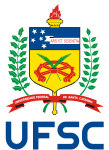 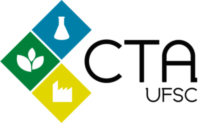 